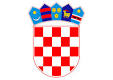 REPUBLIKA  HRVATSKASPLITSKO-DALMATINSKA ŽUPANIJA OPĆINA LOKVIČIĆIOPĆINSKI NAČELNIKKLASA :    035-02/20-01/01URBROJ : 2129/08-02-20-01Lokvičići, 02.01.2020.godineNa temelju članka 4. i 5. Pravilnika o jedinstvenim klasifikacijskim oznakama i brojčanim oznakama stvaratelja i primatelja akata (»Narodne novine« broj 38/88 i 75/93) i članka 47.Statuta Općine Lokvičići (Službeni glasnik Općine Lokvičići  1/13),Općinski načelnik općine Lokvičići dana 02.01.2019. godine  donio je RJEŠENJEo utvrđivanju brojčanih oznaka stvaratelja i primatelja akataČlanak 1.	Ovim rješenjem utvrđuju se brojčane oznake za Općinsko vijeće, Općinskog načelnika i Jedinstveni upravni odjel Općine kao stvaratelje i primatelje akata tijekom 2020. godine.Članak 2.	Općina Lokvičići, u uredskom poslovanju rabit će oznaku 2129/08.Članak 3.	Sukladno čl. 1. Ovog Rješenja u uredskom poslovanju u Općini  Lokvičići rabit će se sljedeće oznake:2129/08-01 - Općinsko vijeće2129/08-02 - Općinski načelnik2129/08-03 - Jedinstveni upravni odjelČlanak 4.	Brojčane oznake unutarnje ustrojstvene jedinice unutar upravnog tijela Općine i brojčane oznake stvaratelja i primatelja akata sukladno Pravilniku o unutarnjem redu Općine Lokvičići odredit će se Planom klasifikacijskih oznaka i brojčanih oznaka stvaratelja i primatelja akata za 2020. godinu.Članak 5.	Ovo rješenje stupa na snagu 01. 01. 2020. godine, a objavit će se u „Službenom glasniku Općine Lokvičići“									Općinski načelnik									Branko KnezovićREPUBLIKA  HRVATSKA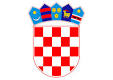 SPLITSKO- DALMATINSKA ŽUPANIJAOPĆINA LOKVIČIĆIOPĆINSKI NAČELNIKKLASA :   035-02/20-02/02URBROJ : 2129/08-02-20-01Lokvičići, 02.01.2020.godineTemeljem članka 18. st. 3. Uredbe o uredskom poslovanju (“Narodne novine”, br. 7/09), odredbi Pravilnika o jedinstvenim klasifikacijskim oznakama i brojčanim oznakama stvaralaca i primalaca akata (“Narodne novine”, br. 38/88) te članka 47. Statuta Općine Lokvičići (Službeni glasnik Općine Lokvičići 1/13), Općinski načelnik Općine Lokvičići dana 02. 01. 2020. godine  donio je PLANKlasifikacijskih oznaka i brojčanih oznaka stvaratelja i primatelja akata za 2020. godinuČlanak 1.	Planom klasifikacijskih oznaka i brojčanih akata stvaratelja i primatelja akata za 2020. godinu utvrđuju se klasifikacijske oznake sadržaja akata Općinskog načelnika, Općinskog vijeća i upravnog tijela općine Lokvičići, te brojčane oznake stvaratelja i primatelja akata upravnog tijela.Članak 2.	Ovim planom se utvrđuju klasifikacije po sadržaju i broju dosjea koji proizlaze iz djelokruga rada tijela iz čl. 1. Plana, a koristit će se u određivanju klasifikacijske oznake, kao brojčane oznake predmeta, na pojedinim vlastitim i primljenim aktima u razdoblju od  01.01.2020. godine, kako slijedi:Članak 3.	Ovim planom određuju se i brojčane oznake unutarnje organizacijske jedinice unutar upravnog tijela Općine i brojčane oznake stvaratelja i primatelja akata sukladno Pravilniku o unutarnjem redu Jedinstvenog upravnog odjela Općine Lokvičići kako slijedi:Članak 4.	Ovaj plan se primjenjuje od 01. siječnja. 2020. godine, a objavit će se u  „Službenom glasniku Općine Lokvičići“.Općinski načelnik								Branko KnezovićOznaka klasifikacije po sadržajuBroj dosjeaOpis djelatnosti unutar podgrupe006-0101Političke stranke -općenito007-0101Udruge -općenito012-0301Statuti013-0101Izbori -općenito013-0201Birački popisi014-0101Referendum – općenitoOznaka klasifikacije po sadržajuBroj dosjeaOpis djelatnosti unutar podgrupe021-0501Općinsko vijeće021-0601Općinsko vijeće- radna tijela022-0301Jedinstveni upravni odjel - ostalo022-0501Općinski načelnik – odluke, suglasnosti, imenovanja, odobrenja022-0601Općinski načelnik - ugovori026-0101Organizacija i rad mjesnih odbora034-0101Općenito – upravni postupak i upravni spor034-0401Izdavanje uvjerenja i potvrda035-0101Uredsko poslovanje - općenito035-0201Klasifikacijske oznake i urudžbeni brojevi038-0101Pečati, žigovi i štambilji - općenito038-0201Odobrenja za izradu pečata i žigova s grbom RH041-0201Upravni nadzor nad zakonitošću rada- pojedinačni predmeti042-0101Inspekcijski nadzor- općenito043-0201Upravna inspekcija- pojedinačni predmeti050-0201Predstavke i pritužbe na rad općinske uprave – općenito053-0101Općenito molbe i prijedlozi080-0101Općinska uprava, službenici i namještenici - općenito080-0701Ocjenjivanje rada službenika i namještenika110-0101Radni odnosi – općenito112-0101Zasnivanje i prestanak radnog odnosa,ugovor o djelu dopunski rad-općenito112-0201Zasnivanje radnog odnosa na neodređeno vrijeme112-0301Zasnivanje radnog odnosa na određeno vrijeme 112-0401Ugovori o djelu112-0601Prijam vježbenika113-0101Radno vrijeme odmori, dopusti i bolovanja, obustave rada – općenito 113-0301Godišnji domori- općenito120-0101Plaće - općenito121-0101Ostala materijalna prava službenika i namještenika- općenito115-0101Zaštita na radu – općenito 132-0101Stručna praksa - općenito133-0201Stručni i pravosudni ispit320-0101Poljoprivreda – poljoprivredno zemljište325-0101Vodoprivreda – općenito 350-0101Prostorno uređenje – općenito350-0201Prostorni planovi; primjedbe350-0301Prostorno - planska dokumentacija – obavijest o podacima360-0101Građevinski poslovi – općenito 361-0101Izgradnja objekata - općenito361-0301Rješenje o obračunu naknade za zadržavanje nezakonito izgrađene zgrade361-0701Procjena šteta od elementarnih nepogoda363-0101Komunalni poslovi -općenito 363-0301Komunalna naknada - rješenja363-0401Komunalno redarstvo363-0501Grobna naknada – rješenja 372-0301Najam i zakup poslovnog prostora400-0101Financijsko planski dokumenti – općenito400-0201Financijski planovi400-0801Proračun401-03	01Računi ulazni401-0101Knjigovodstveno - računovodstveno poslovanje - općenito401-0302Računi izlazni406-0101Upravljanje imovinom i nabave imovine406-0301Osnovna sredstva415-0101Naplaćivanje poreza, doprinosa i drugih obaveza – općenito550-0101Socijala zaštita – općenito 601-0101Predškolski odgoj – općenito 612-0101Kulturne djelatnosti - općenito701-0101Odvjetništvo i pravna pomoć – općenito 810-0101Civilna zaštita - općenito944-0101Građevinsko zemljište - općenito958-0101Statistički podaci – općenito Naziv upravnog tijela/ Čelnika/ Radnog mjestaBrojčana oznaka upravnog tijelaBrojčana oznaka službenikaJedinstveni upravni odjel-03Pročelnik/01Voditelj računovodstva/02Viši referent/03Referent za opće i komunalne poslove/04Komunalni redar/05